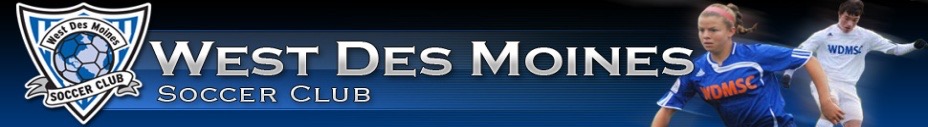 Agenda for the West Des Moines Soccer Club Board MeetingMay 18th, 2022Meeting held at Goldfinch Realty (1741 Grand Ave, WDM)Attendance: Kevin Johnston, Adam Schnieders, Seth Doup, Matt Homonoff, Jon Kennedy, Rich Bywater, Tim SchleeAbsent: Janell MikelsMeeting commenced:  6:37 PMApproval of April Minutes: motion by Adam; seconded by Seth. Unanimously passed.Director of Properties Report – AdamIronman (June 12th) – will be riding on veterans; there will be Sporting tryouts that same day, but likely no overlap in time. Adam is getting a map from Ironman and we can send a communication regarding potential rerouting since Veterans will be closed.Potential for fundraising by volunteering at transition stations or bag handouts. Group of 20 volunteers can earn a total of $1000. Raccoon River bridge projectEasement discussionGeneral UpdatesVolunteers are signed up to: (1) paint the wellhouse, and (2) pack in dirt around drains that are exposed.Looking into potentially replacing door to the electrical building.Updated field map has been prepared for Hidden Valley and Raccoon River – those are available online.Obtained new nets and clips from the Dick’s Sporting Goods grant.Considering how we can improve the drainage at field 8 of hidden valley.Furnace is still broken and in queue for repair.New field closed signs out at raccoon to protect the fields when overly wet.June Discovery Phase needsRoss requested four fields for 4 v 4Rich raised question if that is just a space requirement and whether we don’t need all fields with painted lines and goalsSummer Coed 7 v 7 league, scheduling and getting fields assigned and paintedLikely Hidden Valley on Field 4Coordinating this with Sporting’s needs in early JuneHidden Valley 3v3Registration is liveHasn’t been announced/promotedWill email out to our membership firstThen open beyond thatHave space for 6 fields and 60 gamesAge based divisions, including kids and adults, as well as co-eds4 teams per division, then waitlistSporting Program Report – Rich670 signups for Sporting tryouts as of this weekSporting board had budget approval meetingTournaments and events will be getting rolled back into feesUpdates re club admin office availability and coordinating of communications between adminsAdmins are not going to be required at board meetingsDirect reporting to Sporting (e.g., Rich & Ross)Contemplating scheduling when game schedules, coaching instructions, etc. are set to go outDiscussion of whether there should be an Executive Director role at WDMSC; need to identify what the role entails and how it fits in or out of the services agreementDirector of Recreation Report – Matt Report as to Spring seasonField quality was really good despite the amount of rainMany of the rec teams end this weekend9U and 5U	end May 22Some makeup games first week of June and make up games through second week of June4U and 6U	end June 57U and 8U  end June 12Discussion of feedback from parent volunteers and Club membersDiscussion of ref shortageRich and Kevin discussed re potential ideas to addressPossibility of a rec tournament; consider first weekend of NovemberDirector of Competitive Report – Janell	(Absent)Treasurer's Report – Seth	Financial ReportSecretary Report – JonathanBylaw revisions updateDine-to-donate updateChic Fil-ABlazePresident's Report – KevinHoliday lights approached re potential fundraisingKevin is going to have discussionsPlayMetrics UpdateWorking on underwriting for Stripe to handle payment methodsVacant Board Position – Director of FundraisingTalking with a couple folksConsidering communication to membership to solicit folks4th of July ParadeRegistration is openKevin will register us; we need to indicate how many participants we will haveWill be on July 3rd (Sunday)Open to Academy families first, then consider rec teams afterWe can’t exceed the number of participants that we sign up forLooking into what we are permitted to use for transportationEvaluating swag and costs to throw out (foam soccer balls, wrist bands, stickers, candy).Youth (Rip Roar) TriathlonJuly 9 and 10Should be wrapped up by 1 PM both daysWill be going through the Raccoon River parking lotWorking with local colleges to get their athletes to help with some coachingGrand ViewDrakeSimpsonMotion to Adjourn:  Jonathan motion to adjourn; Seth seconded. No objections. Adjourned at 9:14 PM